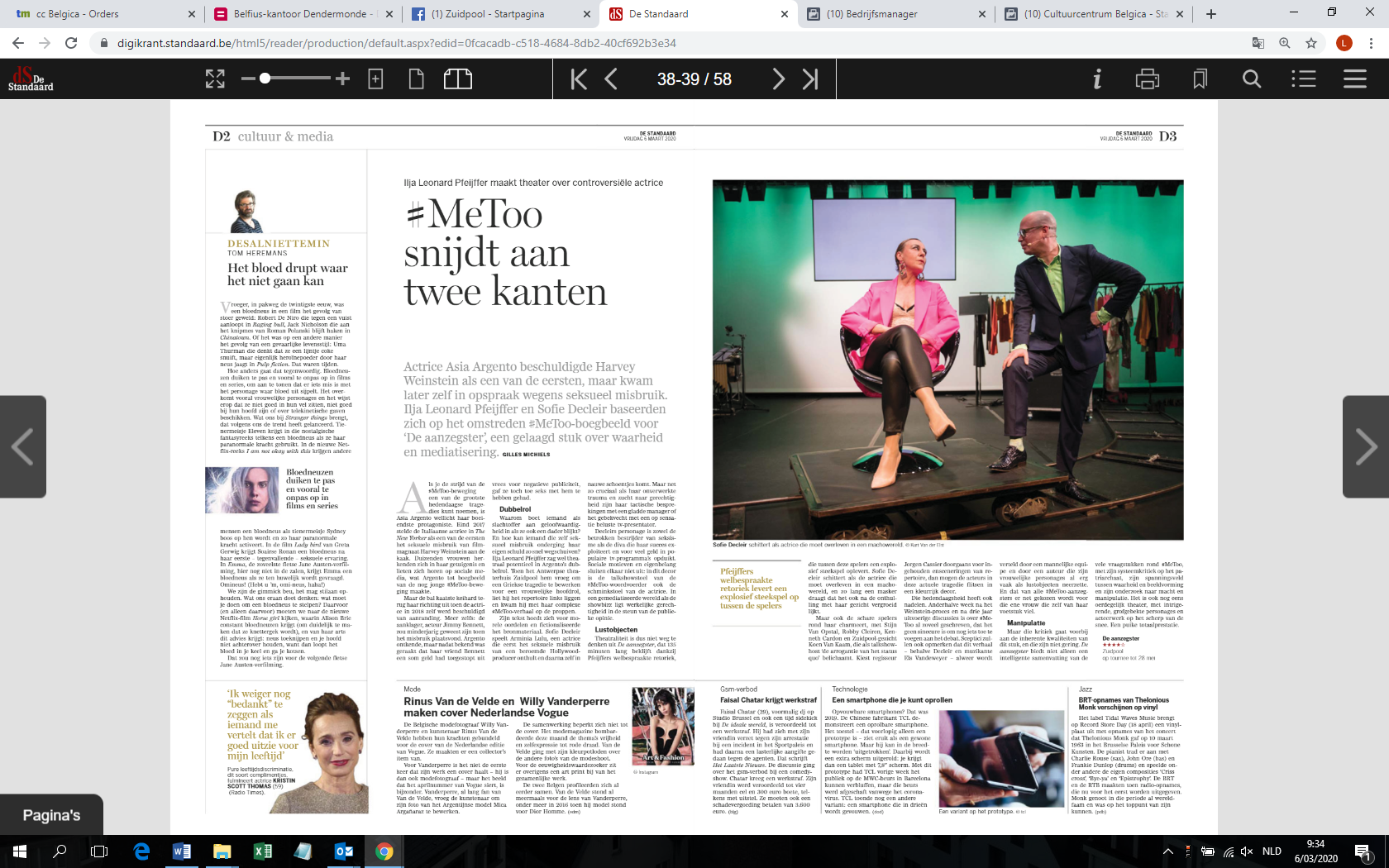 ★★★★☆ De StandaardILJA LEONARD PFEIJFFER MAAKT THEATER OVER CONTROVERSIËLE ACTRICE#MeToo snijdt aan twee kanten

Actrice Asia Argento beschuldigde Harvey Weinstein als een van de eersten, maar kwam later zelf in opspraak wegens seksueel misbruik. Ilja Leonard Pfeijffer en Sofie Decleir baseerden zich op het omstreden #MeToo-boegbeeld voor ‘De aanzegster’, een gelaagd stuk over waarheid en mediatisering.GILLES MICHIELSGILLES MICHIELSAls je de strijd van de #MeToo-beweging een van de grootste hedendaagse tragedies kunt noemen, is Asia Argento wellicht haar boeiendste protagoniste. Eind 2017 stelde de Italiaanse actrice in The New Yorker als een van de eersten het seksuele misbruik van filmmagnaat Harvey Weinstein aan de kaak. Duizenden vrouwen herkenden zich in haar getuigenis en lieten zich horen op sociale media, wat Argento tot boegbeeld van de nog jonge #MeToo-beweging maakte.Maar de bal kaatste keihard terug haar richting uit toen de actrice in 2018 zelf werd beschuldigd van aanranding. Meer zelfs: de aanklager, acteur Jimmy Bennett, zou minderjarig geweest zijn toen het misbruik plaatsvond. Argento ontkende, maar nadat bekend was geraakt dat haar vriend Bennett een som geld had toegestopt uit vrees voor negatieve publiciteit, gaf ze toch toe seks met hem te hebben gehad.DubbelrolWaarom boet iemand als slachtoffer aan geloofwaardigheid in als ze ook een dader blijkt? En hoe kan iemand die zelf seksueel misbruik onderging haar eigen schuld zo snel wegschuiven? Ilja Leonard Pfeijffer zag wel theatraal potentieel in Argento’s dubbelrol. Toen het Antwerpse theaterhuis Zuidpool hem vroeg om een Griekse tragedie te bewerken voor een vrouwelijke hoofdrol, liet hij het repertoire links liggen en kwam hij met haar complexe #MeToo-verhaal op de proppen.Zijn tekst hoedt zich voor morele oordelen en fictionaliseerde het bronmateriaal. Sofie Decleir speelt Arminia Lulu, een actrice die eerst het seksuele misbruik van een beroemde Hollywood-producer onthult en daarna zelf in nauwe schoentjes komt. Maar net zo cruciaal als haar onverwerkte trauma en zucht naar gerechtigheid zijn haar tactische besprekingen met een gladde manager of het gebekvecht met een op sensatie beluste tv-presentator.Decleirs personage is zowel de betrokken bestrijder van seksisme als de diva die haar succes exploiteert en voor veel geld in populaire tv-programma’s opduikt. Sociale motieven en eigenbelang sluiten elkaar niet uit: in dit decor is de talkshowstoel van de #MeToo-woordvoerder ook de schminkstoel van de actrice. In een gemediatiseerde wereld als de showbizz ligt werkelijke gerechtigheid in de steun van de publieke opinie.LustobjectenTheatraliteit is dus niet weg te denken uit De aanzegster, dat 135 minuten lang beklijft dankzij Pfeijffers welbespraakte retoriek, die tussen deze spelers een explosief steekspel oplevert. Sofie Decleir schittert als de actrice die moet overleven in een machowereld, en zo lang een masker draagt dat het ook na de onthulling met haar gezicht vergroeid lijkt.Maar ook de schare spelers rond haar charmeert, met Stijn Van Opstal, Robby Cleiren, Kenneth Cardon en Zuidpool-gezicht Koen Van Kaam, die als talkshowhost ‘de arrogantie van het status quo’ belichaamt. Kiest regisseur Jorgen Cassier doorgaans voor ingehouden ensceneringen van repertoire, dan mogen de acteurs in deze actuele tragedie flitsen in een kleurrijk decor.Die hedendaagsheid heeft ook nadelen. Anderhalve week na het Weinstein-proces en na drie jaar uitvoerige discussies is over #MeToo al zoveel geschreven, dat het geen sinecure is om nog iets toe te voegen aan het debat. Sceptici zullen ook opmerken dat dit verhaal – behalve Decleir en muzikante Els Vandeweyer – alweer wordt verteld door een mannelijke equipe en door een auteur die zijn vrouwelijke personages al erg vaak als lustobjecten neerzette. En dat van alle #MeToo-aanzegsters er net gekozen wordt voor die ene vrouw die zelf van haar voetstuk viel.ManipulatieMaar die kritiek gaat voorbij aan de inherente kwaliteiten van dit stuk, en die zijn niet gering. De aanzegster biedt niet alleen een intelligente samenvatting van de vele vraagstukken rond #MeToo, met zijn systeemkritiek op het patriarchaat, zijn spanningsveld tussen waarheid en beeldvorming en zijn onderzoek naar macht en manipulatie. Het is ook nog eens oerdegelijk theater, met intrigerende, grofgebekte personages en acteerwerk op het scherp van de snee. Een puike totaalprestatie.De aanzegsterZuidpool